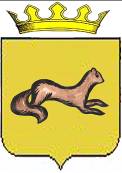 КОНТРОЛЬНО-СЧЕТНЫЙ ОРГАН ОБОЯНСКОГО РАЙОНАКУРСКОЙ ОБЛАСТИ306230, Курская обл., г. Обоянь, ул. Шмидта д.6, kso4616@rambler.ruЗАКЛЮЧЕНИЕ №32на проект решения Представительного Собрания Обоянского района Курской области «О приеме имущества в собственность муниципального района «Обоянский район» Курской области»г.Обоянь                                                                                                    14.04.2017 г.Представленным проектом Решения Представительного Собрания Обоянского района Курской области предлагается согласовать прилагаемый перечень имущества подлежащего передаче в собственность муниципального района «Обоянский район» Курской области и дать согласие на прием в собственность муниципального района «Обоянский район» Курской области указанного имущества.При проведении экспертизы представленного проекта Решения установлено следующее:1.1. Проект Решения разработан в соответствии с Федеральным законом от 06.10.2003 года №131-ФЗ «Об общих принципах организации местного самоуправления в Российской Федерации», Уставом муниципального района «Обоянский район» Курской области, решением Представительного Собрания Обоянского района Курской области от 15.02.2013 №1/5-II «Об утверждении порядка управления и распоряжения имуществом, находящимся в муниципальной собственности муниципального района «Обоянский район» Курской области», принимая во внимание решение Собрания депутатов Гридасовского сельсовета Обоянского района Курской области от 14.03.2017 №8/31 «О передаче органом местного самоуправления муниципальным образованием «Гридасовский сельсовет» Обоянского района Курской области имущества муниципальному району «Обоянский район» Курской области», предлагается согласовать перечень имущества подлежащего передаче в собственность муниципального района «Обоянский район» Курской области и дать согласие на прием в собственность муниципального района «Обоянский район» Курской области имущества, согласно «Перечня имущества находящегося в собственности муниципального образования «Гридасовский сельсовет» Обоянского района Курской области, подлежащего передаче в муниципальную собственность муниципального района «Обоянский район» Курской области». Контрольно-счетный орган Обоянского района Курской области рекомендует Представительному Собранию Обоянского района Курской области рассмотреть, предложенный проект Решения на заседании Представительного Собрания Обоянского района Курской области.Председатель Контрольно-счетного органа Обоянского района Курской области                                                         С. Н. Шеверев